Техническое задание на создание главной страницы сайта ЭКОЛОГИЧЕСКИЕ УСЛУГИО КОМПАНИИПочему доверяют «ПРОФЭКОЛОГУ»+ Словосочетание до 7 слов+ Словосочетание до 7 слов+ Словосочетание до 7 слов+ Словосочетание до 7 слов+ Словосочетание до 7 словУСЛУГИ ОХРАНЫ ТРУДАНАШИ КЛИНТЫРЕКОМЕНДАТЕЛЬНЫЕ ПИСЬМАОТ НАШИХ КЛИЕНТОВПродающий текст с посылом надежности / юридической поддержки и призывом заказатьТекст, текст, текст, текст,  текст,  текст,  тексткст,  текст,  текст,  текст,  текст,  тексткст,  текст Текст, текст, текст, текст,  текст,  текст,  тексткст,  текст,  текст,  текст,  текст,  тексткст,  Текст, текст, текст, текст,  текст,  текст,  тексткст,  текст,  текст,  текст,  текст,  тексткст,  Текст, текст, текст, текст,  текст,  текст,  тексткст,  текст,  текст,  текст,  текст.ПРОФЭКОЛОГ Экологический центр документацииПРОФЭКОЛОГ Экологический центр документацииПРОФЭКОЛОГ Экологический центр документации   info@profecolog.com      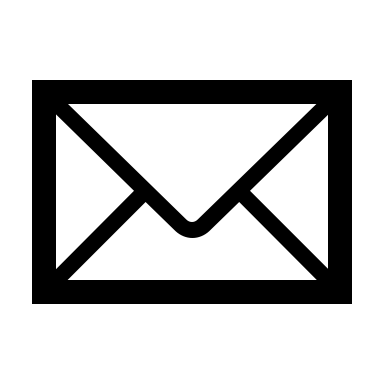    info@profecolog.com         info@profecolog.com         info@profecolog.com       +7 (910) 467-83-72 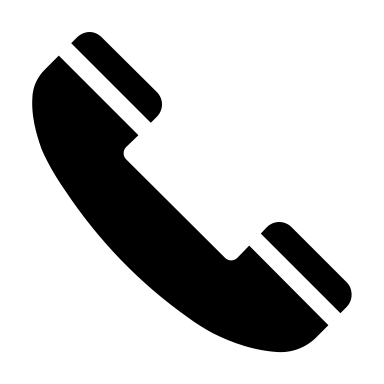  +7 (910) 467-83-72 Заказать звонок О компанииЭко услугиОхрана трудаОхрана трудаЦеныОбучениеЮридическая поддержкаЮридическая поддержкаКонтактыКонтактыКартинка(заголовок) Экологический аудит, экологическое обслуживание услугу(текст) На сегодняшний день нет такого предприятия, офиса, или склада, в котором в условиях рабочего процесса не образуются отходы.(цена)КартинкаЭкологическая отчетностьНа сегодняшний день нет такого предприятия, офиса, или склада, в котором в условиях рабочего процесса не образуются отходы.от 8.000КартинкаЭкологическое лицензированиеНа сегодняшний день нет такого предприятия, офиса, или склада, в котором в условиях рабочего процесса не образуются отходы.от 15.000КартинкаЭкологические ПаспортаНа сегодняшний день нет такого предприятия, офиса, или склада, в котором в условиях рабочего процесса не образуются отходы.от 10.000КартинкаЭкологическое категорирование объектовот 3.000КартинкаЭкологический мониторинг, программа производственного контроляот 25.000Все услуги + стрелка (переход на стр.)Все услуги + стрелка (переход на стр.)Все услуги + стрелка (переход на стр.)Все услуги + стрелка (переход на стр.)Научно-технический центр «ПРОФЭКОЛОГ», работающий на рынке Москвы, предлагает организациям и предприятиям широкий сп﻿ектр услуг в сфере охраны природных ресурсов - от аудита и разработки отдельных документов до комплексного экологического консалтинга.Подробнее (+стрелка)НАШИСЕРТИФИКАТЫ (документ) Сертификат соответствия ISOМы зарегистрированы на портале поставщиков ЗАКАЖИТЕ БЕСПЛАТНУЮ КОНСУЛЬТАЦИЮ ИНЖЕНЕРА-ЭКОЛОГАНаши специалисты проконсультируют и решат Ваши задачи!(иконка)Текст, текст, текст(иконка)Текст, текст, текст (иконка)Текст, текст, текст (иконка)Текст, текст, текст(иконка)Текст, текст, текст (иконка)Текст, текст, текстВсе услуги + стрелка (переход на стр.)Все услуги + стрелка (переход на стр.)Все услуги + стрелка (переход на стр.)ЛоготипЛоготипЛоготипЛоготипЛоготипЛоготипЛоготипЛоготипЛоготипБлагодарность за проделанную работуБлагодарность за проделанную работуБлагодарность за проделанную работуБлагодарность за проделанную работуБлагодарность за проделанную работуПРОФЭКОЛОГ Экологический центр документации+7 (910) 467-83-72 info@profecolog.com     Пн-сб с 9.00 до 18-00 Вс – выходнойг. Москва, Панфиловский к1104О компанииЭко услугиОхрана трудаЦеныОбучениеЮридическая поддержкаКонтакты+7 (910) 467-83-72 info@profecolog.com     Пн-сб с 9.00 до 18-00 Вс – выходнойг. Москва, Панфиловский к1104